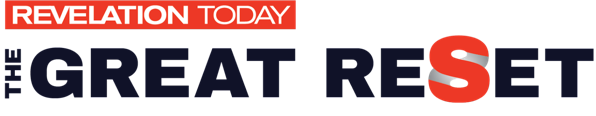 April 5, 2023Dear Church Family, I hope you have been blessed this spring. I want you to know that we have been praying for each of you that Jesus would draw close to you and your families. As the world continues to change, it becomes more evident every day that Jesus is coming soon. God wants to draw us closer to Himself as these changes impact our world. It is our prayer that all of God’s people will be ready for this wonderful day in our near future. There is an exciting event coming to the Idaho Conference and our local church that I would like to make you aware of called Revelation Today: The Great Reset. Despite so much skepticism today, the Bible remains the most relevant book in modern times, especially for Seventh-day Adventists. Everything we have believed from the Bible is now present reality. I would like to personally invite you to this special series and encourage you to invite others. Our speakers, Pastors John Bradshaw and Wes Peppers from It Is Written, bring an exciting, Christ centered approach that is dynamic and inspirational. Both have powerful testimonies of how God has changed their lives. It Is Written is known around the world for its television programs. You have likely watched them at some point. The Idaho Conference and It Is Written have partnered for this series. I encourage you to attend each night as the messages bring your heart closer to Christ each evening! Feel free to invite others you believe would benefit. You may also visit www.GreatResetEvent.com or scan the QR code to see more information and reserve seating. You will receive a free DVD on opening weekend entitled The Greatest War by It Is Written. Revelation Today: The Great Reset will be a friendly environment that everyone can relax in. Please come as you are: work clothes, jeans, t-shirts; it doesn’t matter.  Just come and enjoy! I look forward to seeing you again or meeting you for the first time if we haven’t met before. If I can help you in any way, please reach out to me. God bless you! Warmly, 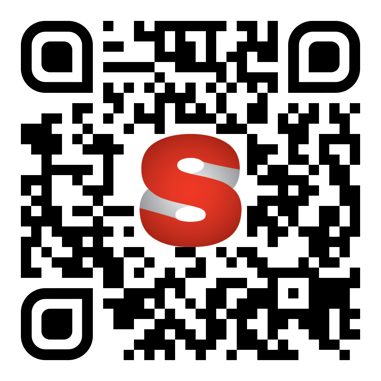 